Управление образования Каменского района Пензенской областиМуниципальное автономное образовательное учреждениедополнительного образования Центр развития творчества детей и юношестваКаменского района Пензенской областиСценарий мероприятия «Масленичный разгуляй»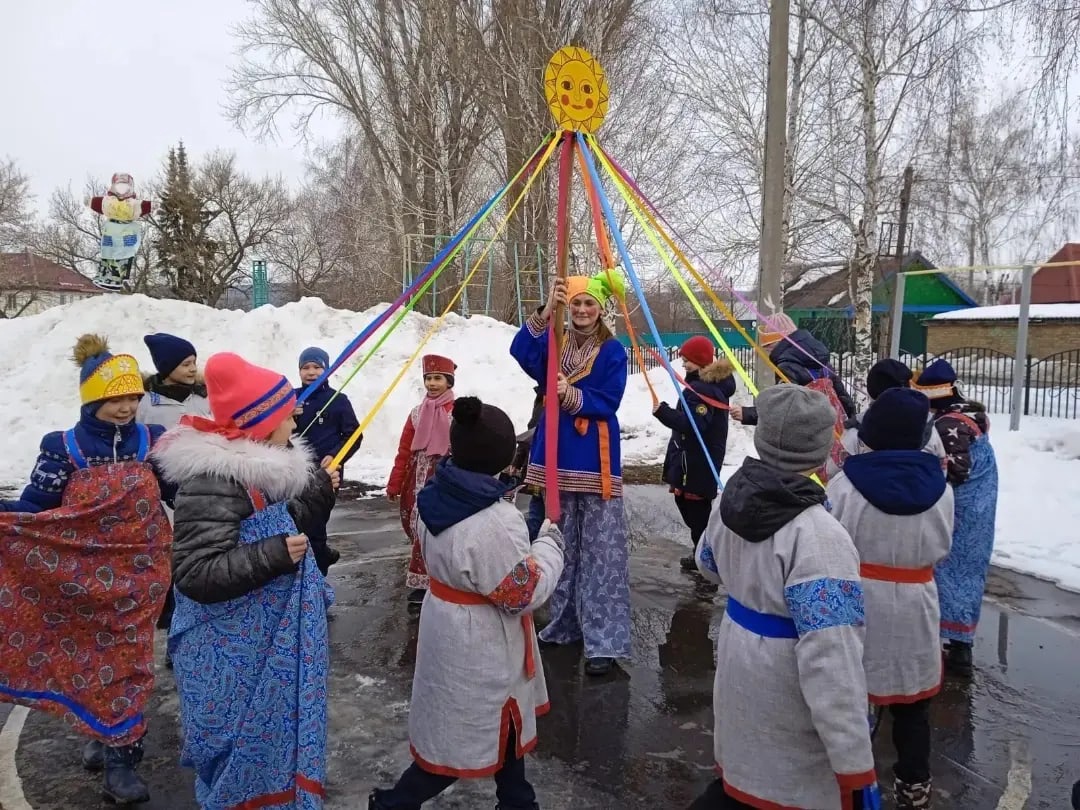 Подготовил:методист МАОУ ДО ЦРТДиЮПалаткина Наталья Александровна	г.Каменка, 2022 г.Цель: формирование интереса к национальным традициям.Задачи: Закреплять и расширять знание национальных традиций;Развивать творческий потенциал и способность детей;Воспитывать активную личность.С вами «Масленица – шоу»!Вариант наш не дешёвый:Вам улыбки тратить нужно,Петь, плясать, смеяться дружно,И активность проявить,Начинаем, так и быть!Люди добрые, смотритеДа о том не говорите,Что не слышали сейчас:Всё, зима покинет нас!Прощай, Зима, сопливая,Холодная, строптивая,Иди Весна к нам красная,Цветущая, прекрасная!И лето за собой веди,Оставив Зиму позади,Зелёное, ленивое,Весёлое, счастливое!Уходи, Зима, приятельница,Ведь в разгаре нынче Масленица!Конкурс первый объявляем:Валенки ей вслед кидаемЧтоб уже не возвратиласьКак бы сильно не бесилась!1-й конкурс    Участвуют 2 парня: нужно метко бросить валенок в пару уже стоящему. Чей упадёт ближе, тот выиграл (можно менять пары, можно установить определённое количество бросков).Где пригожие девицы?Яснооки, белолицы,Да к тому ж ещё умныТе, что ждут приход Весны?Явят пусть себя парням,Заодно, конечно, нам,Пусть споют нам всем частушки,Начинайте же, подружки!Ну, невесты, запевай,В ноты точно попадай!Кто смелее, кто начнёт?Слышать хочет вас народ2-й конкурсКонкурс частушек: девушки по очереди поют частушки,победительницу определяют аплодисментами по окончании конкурса.Ну, народ определяйСам певунью выбирайТу, что по душе пришлась,Вот она! Уже нашлась!Кто мозгами здесь богатИ кому кричать «виват»?А удачу кто поймает?Тот, кто сушки угадает!3-й конкурсНа верёвке нанизаны сушки, кто угадает количество или наиболее близкое к правильному число, тот выиграл и получает сушки.Как, народ, не подустал?Уж достаточно играл!Веселиться есть желанье?Ну, тогда соревнованье!Кто попить, поесть успеет,Тот о том не пожалеет!4-й конкурсКонкурс поедание блиновЧас пришёл уж нам расстатьсяИ с Зимою распрощаться,Пусть в огне она сгорает,Место лету уступает.Сжигание чучела МасленицыТы гори, гори, Зима,Подобру уйди сама,Уводи свои метели,Чтобы нас пугать не смели,Растопи свои снега,Урожай чтоб был богат,Место уступи Весне,Солнце светит пусть сильней,Нас согреет из-за тучи,Золотой подарит лучик,Распрощаемся с тобой,Уходи, Зима, домой!Сссылка: http://kamcrtdu.edu-penza.ru/about/news/257520/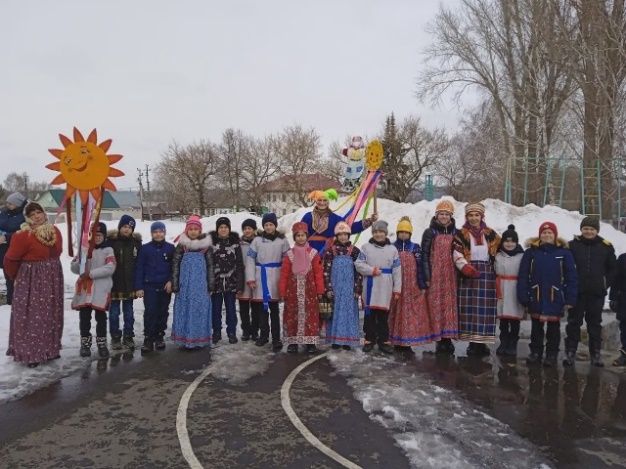 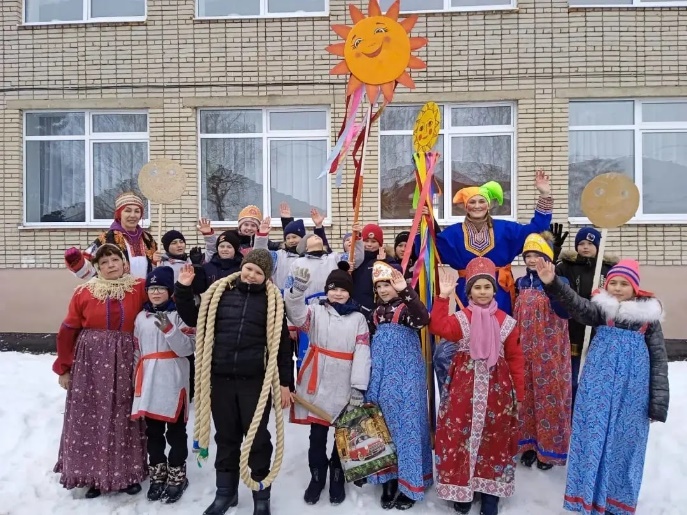 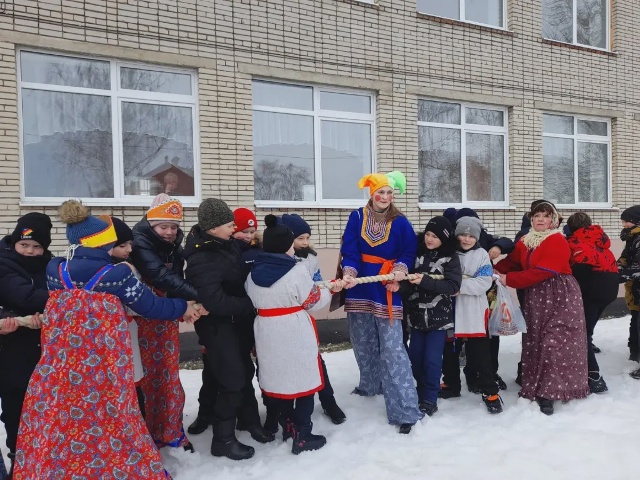 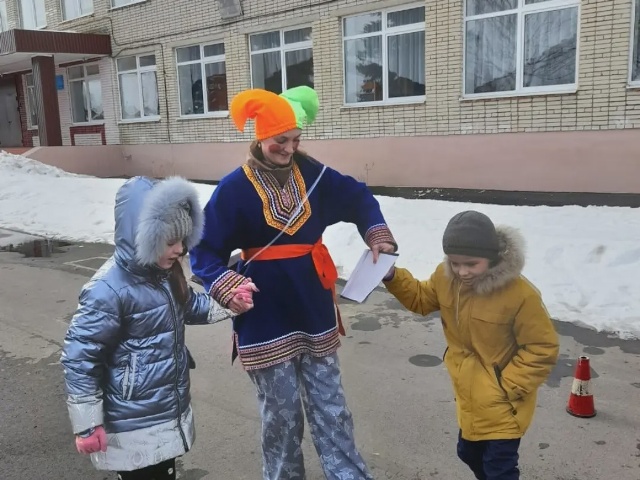 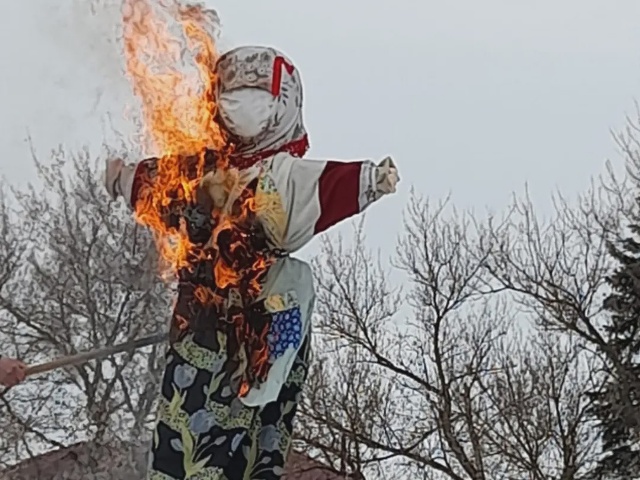 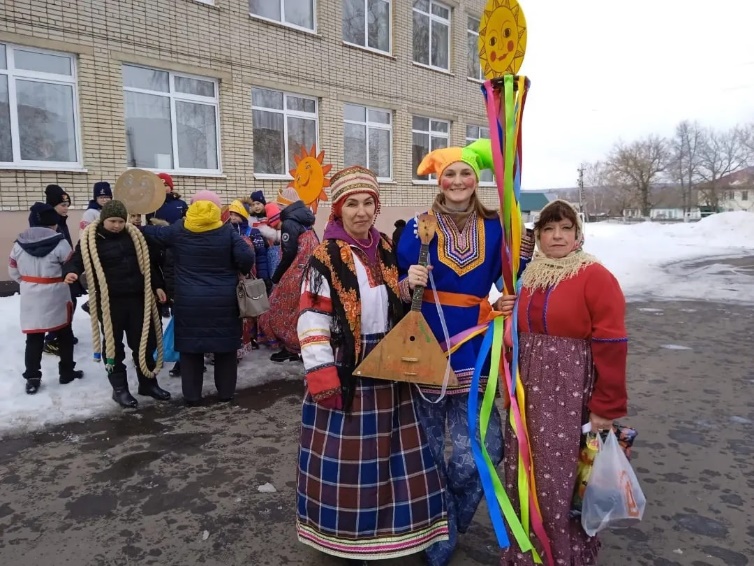 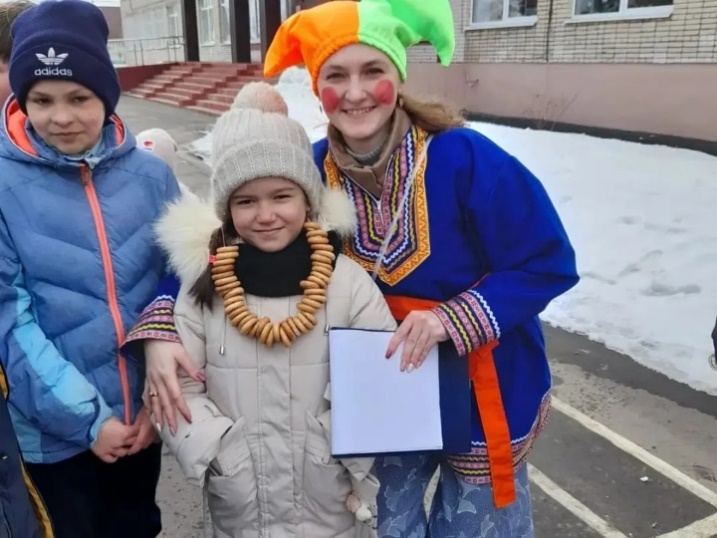 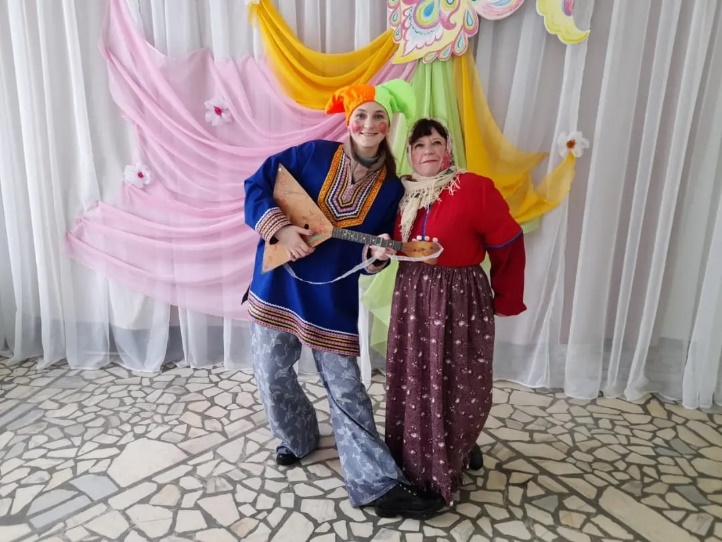 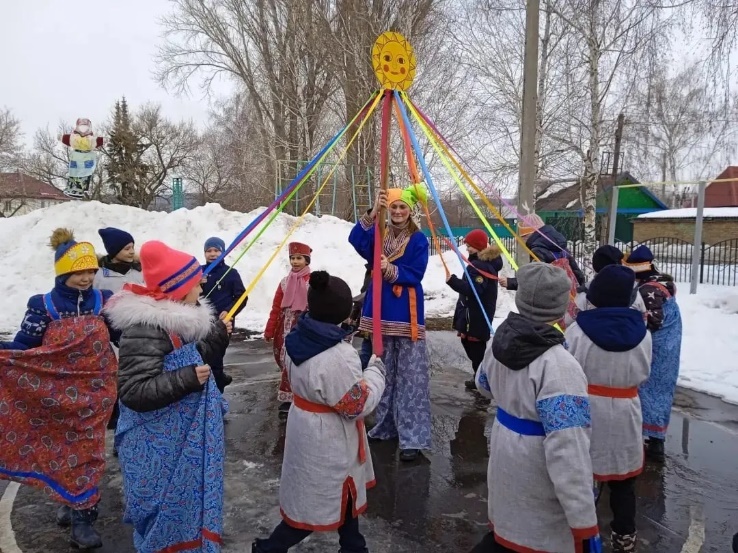 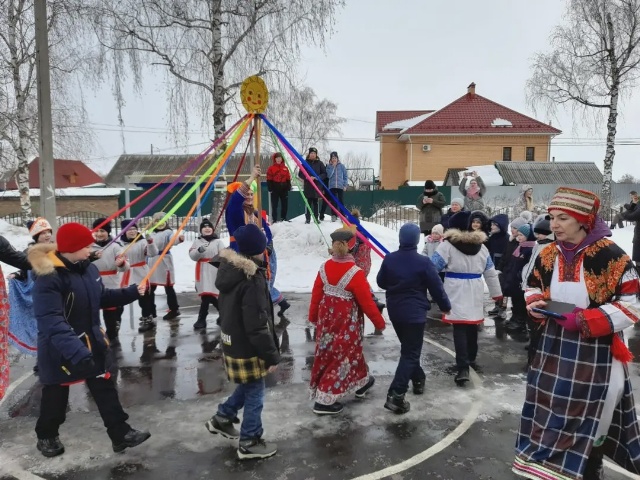 